Hydromea – Ballast Tank Inspection UAV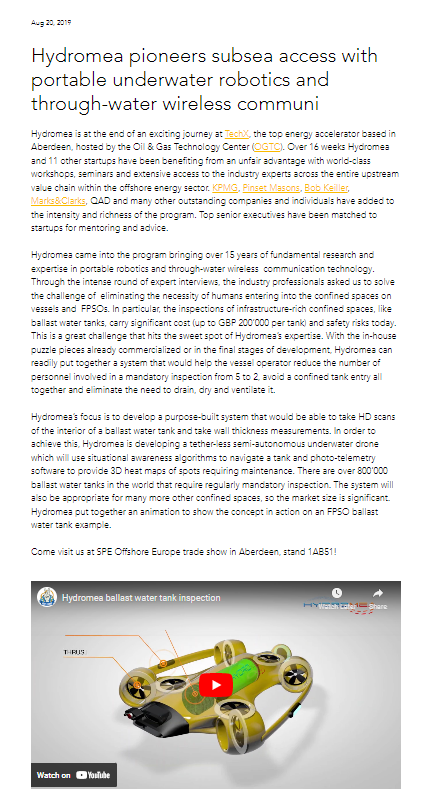 